.Intro: 24 count, Start dancing on Vocal. No Tag, No Restart.Section 1:	Side Rock, Back Rock, Walk R, Walk L, Shuffle Forward.Section 2:	Rock Forward, 1/2 Shuffle Turn Left, Point, Cross, Point, Cross.Section 3:	Rock Step, 1/4 Turn Into Right Chasse, Weave With 1/4 Turn Right.Section 4:	Touch, Hold, Together, Point, Turn 1/4, Rock Forward, Recover, Coaster Step.Ending: You will be facing 3:00 on count 12 of last wall (wall 12).Count 13 (Sec. 2: count 5): Turn 1/4 left and point right to side, finish on the front wall.Contact: cdrive@countrydance.jpWeb: Country Drive Project Japan: http://www.countrydance.jpNatalie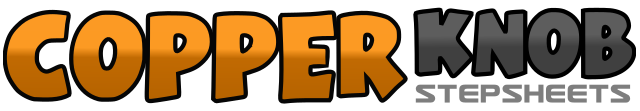 .......Count:32Wall:4Level:Easy Intermediate.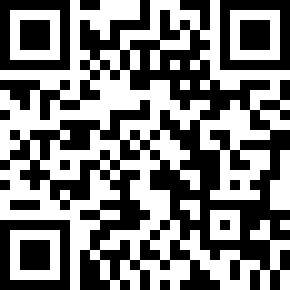 Choreographer:Shin-ichiro Baba (JP) - June 2017Shin-ichiro Baba (JP) - June 2017Shin-ichiro Baba (JP) - June 2017Shin-ichiro Baba (JP) - June 2017Shin-ichiro Baba (JP) - June 2017.Music:Natalie - Mariya Takeuchi : (CD: Portrait)Natalie - Mariya Takeuchi : (CD: Portrait)Natalie - Mariya Takeuchi : (CD: Portrait)Natalie - Mariya Takeuchi : (CD: Portrait)Natalie - Mariya Takeuchi : (CD: Portrait)........1-2Rock right to side, recover onto left3-4Rock back on right, recover onto left5-6Step forward on right, step forward on left7&8Step right forward, close left beside right, step right forward1-2Rock forward on left, recover onto right3&4Turn 1/4 left stepping left to side, step right beside left, turn 1/4 left and step left forward5-6Point right to right side, step right slightly forward across left7-8Point left to left side, step left slightly forward across right1-2Rock right forward, recover onto left3&4Turn 1/4 right stepping right to right side, close left beside right, step right to right side5-6Cross left over right, step right to right side7-8Cross left behind right, step right 1/4 turn right1-2&Touch forward on left heel, hold, together left next to right3-4Point right to right side, monterey 1/4 turn right5-6Rock forward on left, recover onto right7&8Step back on left, close right beside left, step left forward